Disability and ShameSpecial Issue Forum: Creative WorksRELDEASE!David Isaac Hernández-Saca, PhDUniversity of Northern IowaIowa, United StatesAbstract: The poem, RELDEASE!, is the fifth of five Learning Disability poems about my Learning Disability shame at my intersections of power and identity in educational contexts as critical autoethnographic texts.RELDEASE!RELDEASE!RE-EASE!RE-EASE LD CULTURAL-HISTORICAL AND TRAUMA ENERGY!RE-LD-EASE SHAME!RELEASE IT/LD SHAME BY BEING YOU!RELEASE IT/LD SHAME BY BEING COURAGEOUS!RELEASE IT/LD SHAME BY WRITING YOUR TRUTH, YOUR SPIRIT, YOUR OWN NARRATIVE ABOUT YOUR ABILITIES AND CAPABILITIES!RELEASE IT/LD SHAME BY REMAKING YOURSELF IN YOUR OWN IMAGE, NOT THE SOCIAL CONSTRUCTION OF LD, LD EMOTIONS SUCH AS LD SHAME NO MORE!FREEDOM!FREEDOM!FREEDOM!FREEDOM FROM LD SHAME OPPRESSION!RELEASE LD SHAME!HEAL FROM LD SHAME!TRANSCEND FROM LD SHAME!NO MORE LD SHAME = YOU!David I. Hernández-Saca, PhD, is an assistant professor at the University of Northern Iowa and the nucleus of his research agenda is problematizing the common sense assumptions of what learning disabilities are as it relates to the following lines of research: 1) the emotional impact of learning disability labeling on conceptions of self; 2) the role of emotions and affect in teacher learning about social justice issues, and 3) transition plans and programming for historically marginalized youth with disabilities at their intersections and their families. RELDEASE! by David Isaac Hernández-Saca is licensed under a Creative Commons Attribution 4.0 International License. Based on a work at https://rdsjournal.org. Permissions beyond the scope of this license may be available at https://www.rds.hawaii.edu/.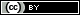 